В соответствии с Федеральным законом от 02.07.2021 № 210-ФЗ «О внесении изменений в статью 54 Семейного кодекса Российской Федерации и статьи 36 и 67 Федерального закона «Об образовании в Российской Федерации» администрация Цивильского района Чувашской Республики  постановляет: Внести в административный регламент, утвержденный постановлением администрации Цивильского района Чувашской Республики от 11.07.2016 №256 «Об утверждении административного регламента по предоставлению муниципальной услуги  «Предоставление информации об организации общедоступного и бесплатного начального общего, основного общего, среднего общего образования по основным общеобразовательным программам в муниципальных образовательных организациях» (далее – административный регламент) следующие изменения:1.1. Пункт 2.2. административного регламента дополнить абзацем следующего содержания: «Ребёнок имеет право преимущественного приема на обучение по основным общеобразовательным программам дошкольного образования и начального общего образования в государственную или муниципальную образовательную организацию, в которой обучаются его полнородные и неполнородные брат и (или) сестра»Контроль за выполнением настоящего постановления возложить на заместителя главы администрации – начальника отдела образования и социального развития администрации Цивильского района Волчкову А.В.Настоящее постановление вступает в силу после его официального опубликования (обнародования).Глава администрацииЦивильского района                                                                                            С.Ф. БеккерЧ+ВАШ  РЕСПУБЛИКИЁ/РП, РАЙОН/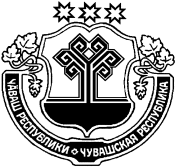      ЧУВАШСКАЯ    РЕСПУБЛИКАЦИВИЛЬСКИЙ РАЙОНЁ/РП, РАЙОН АДМИНИСТРАЦИЙ/ЙЫШ+НУ2021ё. юпа уйăхӗн  18- м\ш\ №440 Ё\рп. хулиАДМИНИСТРАЦИЯЦИВИЛЬСКОГО РАЙОНАПОСТАНОВЛЕНИЕ18 октября  2021 года   №440г. ЦивильскО внесении изменений в постановление администрации Цивильского района Чувашской Республики от 11.07.2016 №256 «Об утверждении административного регламента администрации Цивильского района по предоставлению муниципальной услуги «Предоставление информации об организации общедоступного и бесплатного начального общего, основного общего, среднего общего образования по основным общеобразовательным программам в муниципальных образовательных организациях»О внесении изменений в постановление администрации Цивильского района Чувашской Республики от 11.07.2016 №256 «Об утверждении административного регламента администрации Цивильского района по предоставлению муниципальной услуги «Предоставление информации об организации общедоступного и бесплатного начального общего, основного общего, среднего общего образования по основным общеобразовательным программам в муниципальных образовательных организациях»